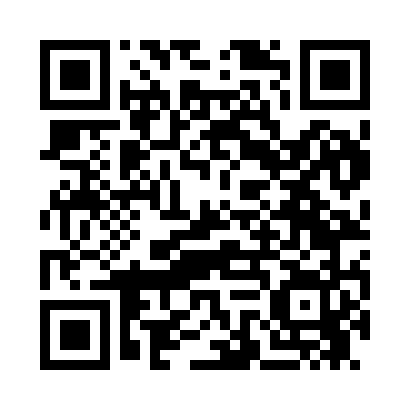 Prayer times for Middle Grove, Missouri, USAMon 1 Jul 2024 - Wed 31 Jul 2024High Latitude Method: Angle Based RulePrayer Calculation Method: Islamic Society of North AmericaAsar Calculation Method: ShafiPrayer times provided by https://www.salahtimes.comDateDayFajrSunriseDhuhrAsrMaghribIsha1Mon4:115:461:135:108:4010:152Tue4:125:471:135:108:4010:153Wed4:125:471:135:118:4010:144Thu4:135:481:145:118:3910:145Fri4:145:481:145:118:3910:136Sat4:155:491:145:118:3910:137Sun4:165:501:145:118:3810:128Mon4:165:501:145:118:3810:129Tue4:175:511:145:118:3810:1110Wed4:185:521:155:118:3710:1011Thu4:195:521:155:118:3710:1012Fri4:205:531:155:118:3610:0913Sat4:215:541:155:118:3610:0814Sun4:225:541:155:118:3510:0715Mon4:235:551:155:118:3510:0716Tue4:245:561:155:118:3410:0617Wed4:255:571:155:118:3410:0518Thu4:275:571:155:118:3310:0419Fri4:285:581:155:118:3210:0320Sat4:295:591:165:118:3210:0221Sun4:306:001:165:108:3110:0122Mon4:316:011:165:108:309:5923Tue4:326:021:165:108:299:5824Wed4:346:021:165:108:289:5725Thu4:356:031:165:108:289:5626Fri4:366:041:165:108:279:5527Sat4:376:051:165:098:269:5328Sun4:386:061:165:098:259:5229Mon4:406:071:165:098:249:5130Tue4:416:081:165:098:239:4931Wed4:426:091:155:088:229:48